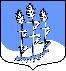 СОВЕТ ДЕПУТАТОВмуниципального образования Гостицкое сельское поселение Сланцевского муниципального района Ленинградской области(третьего созыва)РЕШЕНИЕ18.08.2017                                                                                                    № 190Об утверждении Перечня услуг, которые являются необходимыми и обязательными для предоставления муниципальных услуг на территории Гостицкого сельского поселения Сланцевского муниципального района Ленинградской области и Порядка определения размера платы за оказание данных услугВ соответствии со ст.9 Федерального закона от 27.07.2010 №210-ФЗ «Об организации предоставления государственных и муниципальных услуг», совет депутатов Гостицкого сельского поселения Сланцевского муниципального района Ленинградской области РЕШИЛ:1. Утвердить Перечень услуг, которые являются необходимыми и обязательными для предоставления муниципальных услуг на территории Гостицкого сельского поселения Сланцевского муниципального района Ленинградской области (приложение 1).2. Утвердить Порядок определения размера платы за оказание услуг, которые являются необходимыми и обязательными для предоставления муниципальных услуг на территории Гостицкого сельского поселения Сланцевского муниципального района Ленинградской области (приложение 2).3. Разместить  Перечень  услуг, которые являются необходимыми и обязательными для предоставления муниципальных услуг на территории Гостицкого сельского поселения Сланцевского муниципального района Ленинградской области и Порядок определения размера платы за оказание данных услуг на официальном сайте администрации Гостицкого сельского поселения adm-gostici.ru4. Признать утратившим силу решение совета депутатов Гостицкого сельского поселения от 22.06.2012 № 180 «Об утверждении Перечня услуг, которые являются необходимыми и обязательными для предоставления муниципальных услуг и предоставляются организациями, участвующими в предоставлении муниципальных услуг, в муниципальном образовании Гостицкое сельское поселение Сланцевского муниципального района Ленинградской области».5. Опубликовать настоящее решение в приложении к газете «Знамя труда».6. Контроль за исполнением решения возложить на постоянную комиссию по вопросам бюджетной и налоговой политики.. Глава муниципального образования:                              			        В.Н. КамышевПриложение 1к решению совета депутатовГостицкого сельского поселенияот   18.08.2017  №  190 Перечень услуг, которые являются необходимыми и обязательными для предоставления муниципальных услуг на территории Гостицкого сельского поселения Сланцевского муниципального района Ленинградской области Приложение 2к решению совета депутатовГостицкого сельского поселенияот  18.08.2017  № 190Порядок определения размера платы за оказание услуг, которые являются необходимыми и обязательными для предоставления муниципальных услуг на территории Гостицкого сельского поселения Сланцевского муниципального района Ленинградской области 1.   Размер платы за оказание услуг, которые являются необходимыми и обязательными для предоставления муниципальных услуг на территории Гостицкого сельского поселения Сланцевского муниципального района Ленинградской области, устанавливается в соответствии с федеральными законами, иными нормативными правовыми актами Российской Федерации, нормативными правовыми актами Ленинградской области, нормативными правовыми актами муниципального образования Гостицкое сельское поселение Сланцевского муниципального района Ленинградской области.2.  Размер платы за оказание услуг муниципальными предприятиями и учреждениями устанавливается в соответствии с муниципальными правовыми актами Гостицкого сельского поселения Сланцевского муниципального района Ленинградской области, муниципальными предприятиями и учреждениями, участвующими в предоставлении муниципальных услуг в муниципальном образовании Гостицкое сельское поселение Сланцевского муниципального района  Ленинградской области.3.  Размер платы за оказание услуг, оказываемых частными организациями независимо от организационно-правовой формы, за исключением указанных в пунктах 1 и 2 настоящего Порядка, а также индивидуальными предпринимателями, устанавливается исполнителями таких услуг самостоятельно с учетом окупаемости затрат на их оказание в соответствии с действующим законодательством Российской Федерации.4.  Информация о размере платы за оказание необходимых и обязательных услуг публикуется на сайте организации, оказывающей эти услуги, в сети Интернет, а также размещается в общедоступных местах для ознакомления всех заинтересованных лиц.№
п/пНаименование муниципальной услугиНаименование услуги (документа), которая является необходимой и обязательной для предоставления муниципальной услуги1.Приватизация муниципального имущества муниципального образованияПредоставление решения соответствующего органа управления юридического лица о приобретении недвижимого имущества.2.Выдача разрешений на захоронение и подзахоронение на гражданских кладбищах муниципального образованияПодготовка и выдача подлинной справки о кремации (в случае обращения за разрешением на помещение урны с прахом в могилу).Подготовка и выдача документа, подтверждающего право на организацию погребения, - договора на оказание услуг по погребению (в случае если за разрешением обращается агент ритуального обслуживания.3.Оформление согласия (отказа) на обмен жилыми помещениями, предоставленными по договорам социального наймав муниципальном образованииВыдача выписки из домовой книги с места жительства или иного документа, подтверждающего право пользования жилым помещением.Выдача копии финансового лицевого счета с места жительства.